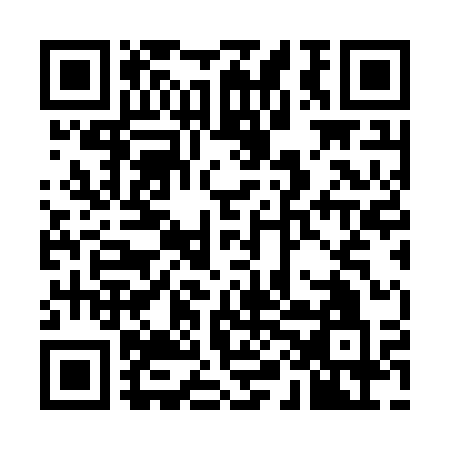 Ramadan times for Pa Negral, PortugalMon 11 Mar 2024 - Wed 10 Apr 2024High Latitude Method: Angle Based RulePrayer Calculation Method: Muslim World LeagueAsar Calculation Method: HanafiPrayer times provided by https://www.salahtimes.comDateDayFajrSuhurSunriseDhuhrAsrIftarMaghribIsha11Mon5:185:186:4812:404:486:346:347:5912Tue5:165:166:4612:404:496:356:358:0013Wed5:155:156:4512:404:506:366:368:0114Thu5:135:136:4312:404:516:376:378:0215Fri5:115:116:4212:394:526:386:388:0316Sat5:105:106:4012:394:526:396:398:0417Sun5:085:086:3812:394:536:406:408:0518Mon5:065:066:3712:394:546:416:418:0619Tue5:045:046:3512:384:556:426:428:0820Wed5:035:036:3312:384:566:436:438:0921Thu5:015:016:3212:384:566:446:448:1022Fri4:594:596:3012:374:576:456:458:1123Sat4:574:576:2912:374:586:466:468:1224Sun4:564:566:2712:374:596:476:478:1325Mon4:544:546:2512:364:596:486:488:1426Tue4:524:526:2412:365:006:496:498:1627Wed4:504:506:2212:365:016:506:508:1728Thu4:484:486:2012:365:016:516:518:1829Fri4:464:466:1912:355:026:526:528:1930Sat4:454:456:1712:355:036:536:538:2031Sun5:435:437:161:356:047:547:549:221Mon5:415:417:141:346:047:557:559:232Tue5:395:397:121:346:057:567:569:243Wed5:375:377:111:346:067:577:579:254Thu5:355:357:091:336:067:587:589:275Fri5:345:347:081:336:077:597:599:286Sat5:325:327:061:336:088:008:009:297Sun5:305:307:041:336:088:018:019:308Mon5:285:287:031:326:098:028:029:329Tue5:265:267:011:326:108:038:039:3310Wed5:245:247:001:326:108:058:059:34